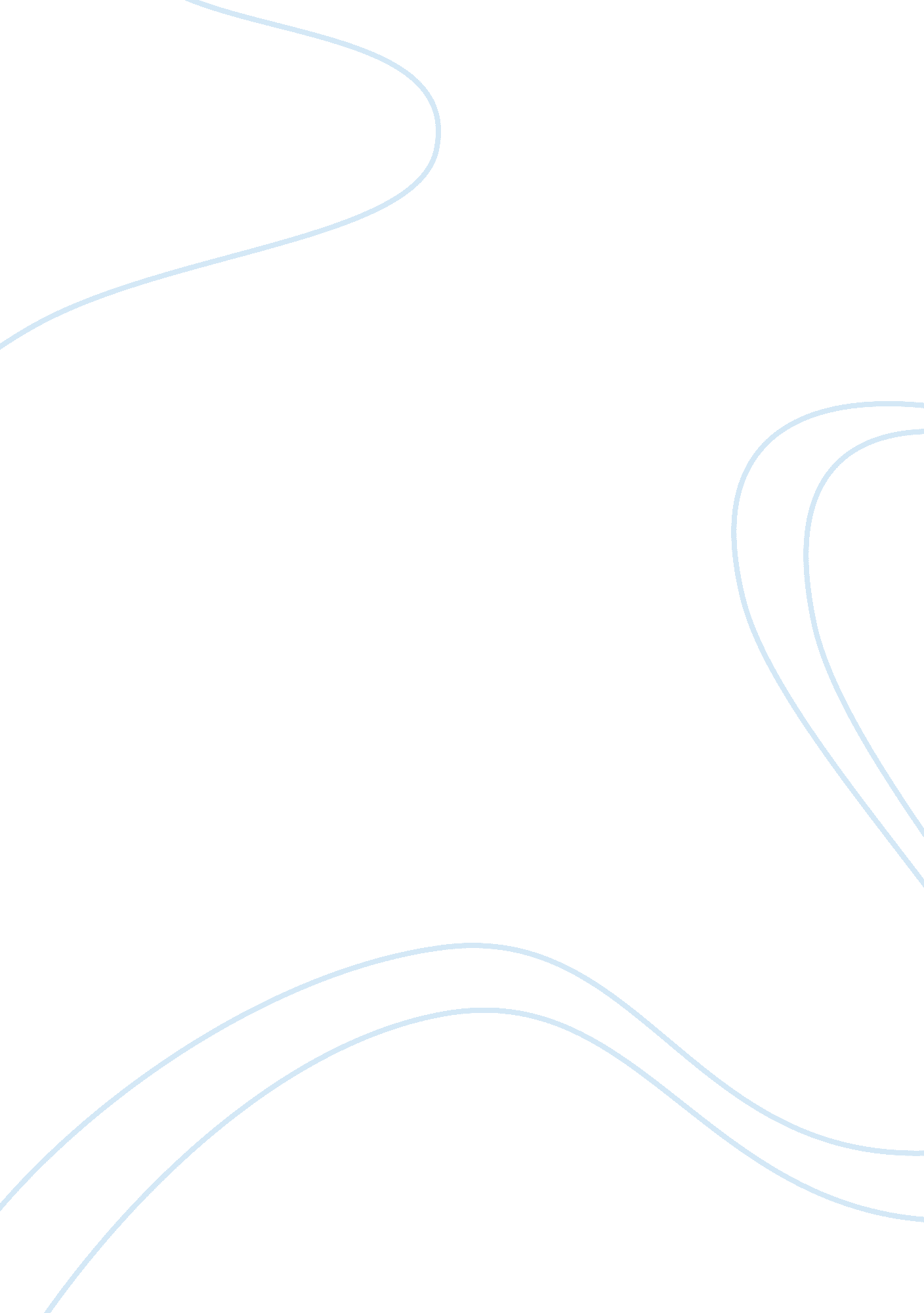 ReflectionHealth & Medicine, Nursing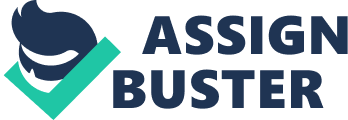 Reflection Reflection This essay shows how an understanding of the reading relates to the working department. Indeed, I work as a public health nurse at the local health department with women and infants under 1 year old. My understanding of the reading relates to my work at the organization as derived in chapter 4 of the book, “ Images of organizations” by Gareth Morgan. According to the author, we can treat our organizations as brains. Brains refer to a processor, memory bank, complex computer, and holographic system that help in the understanding of ideas (Morgan, 2006). Ideally, holographic evidence enhances the decentralization of understanding, which has no center of control (Morgan, 2006). However, the author notes that the brain is holographic and specialized. For instance, according to split-brain research, the right and left-brain hemispheres specialize on certain aspects but also participate in any given activity (Morgan, 2006). This manifests in our organization where I specialize on advanced nursing but also offer healthcare to all women and infants under 1 year old. 
Indeed, it is through understanding that patterns and order emerge in an organization just as in brains. More so, organizations just like brains, involve information processing and understanding. Indeed, organizations are information-processing brains (Morgan, 2006). Additionally, we can also translate the results of the modern brain into established learning organizations, which defines understanding of ideas. We can also see how modern technology develops advanced understanding in global and local organizations. Indeed, modern technology affects understanding by offering powerful images to create organizations that suit the digital age. At the same time, organizations and brains require the freedom to evolve for them to gain autonomy and derive advanced understanding (Morgan, 2006). The author equally reckons that for any organization to self-organize, it must have valuable capacity/ free space to support innovation. As such, an understanding of the brain would help us to understand our organization. 
This leads us to the discussion question, which seeks to establish how organizations self-organize and regenerate themselves without losing their effectiveness. More so, we can derive another discussion question, which will address how a holographic organization distributes its capabilities, control, and intelligence for purposes of ensuring that every single unit is significant to the overall operations of an organization. 

Reference 
Morgan, G. (2006). Images of organizations. Thousand Oaks, CA: Sage Publications. 